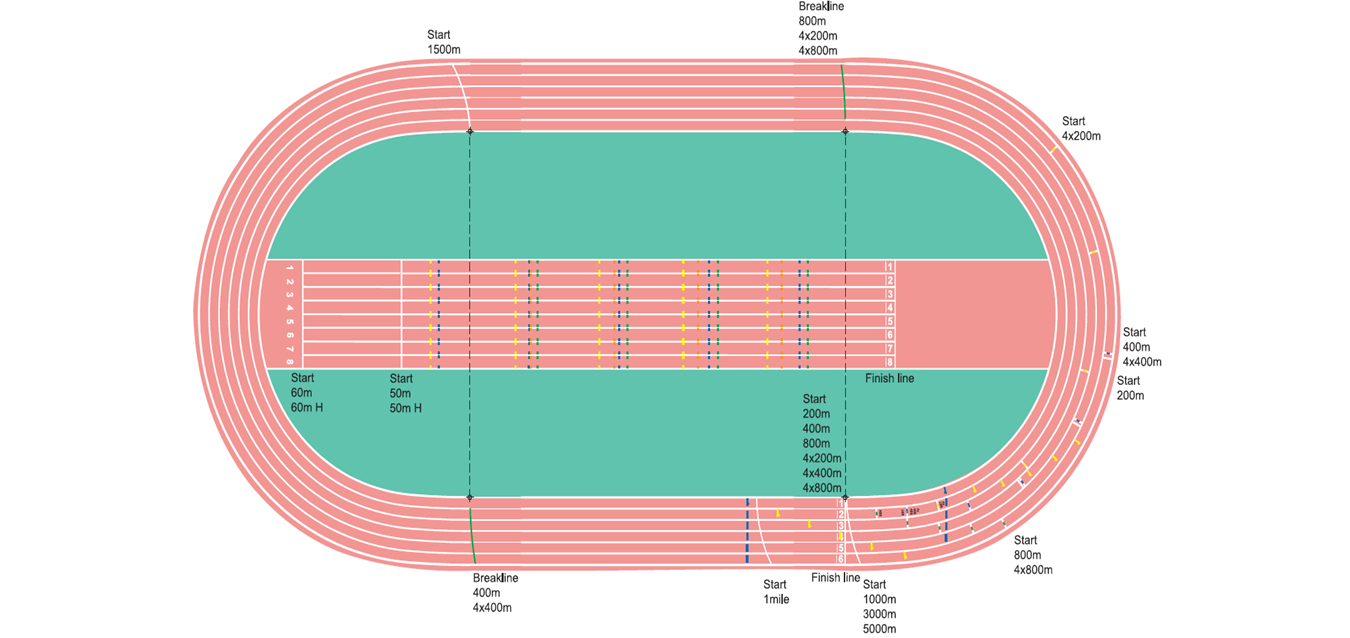 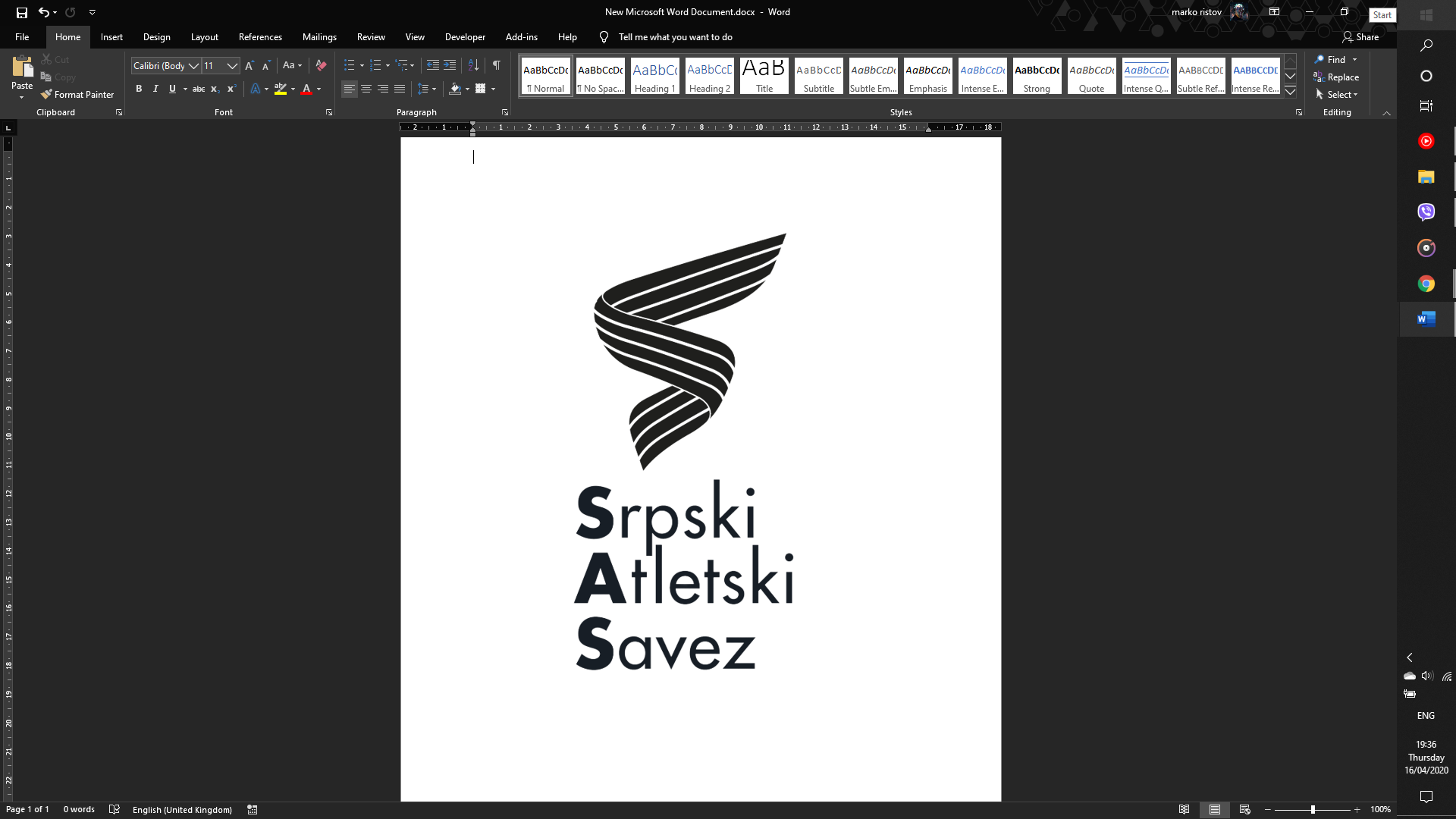 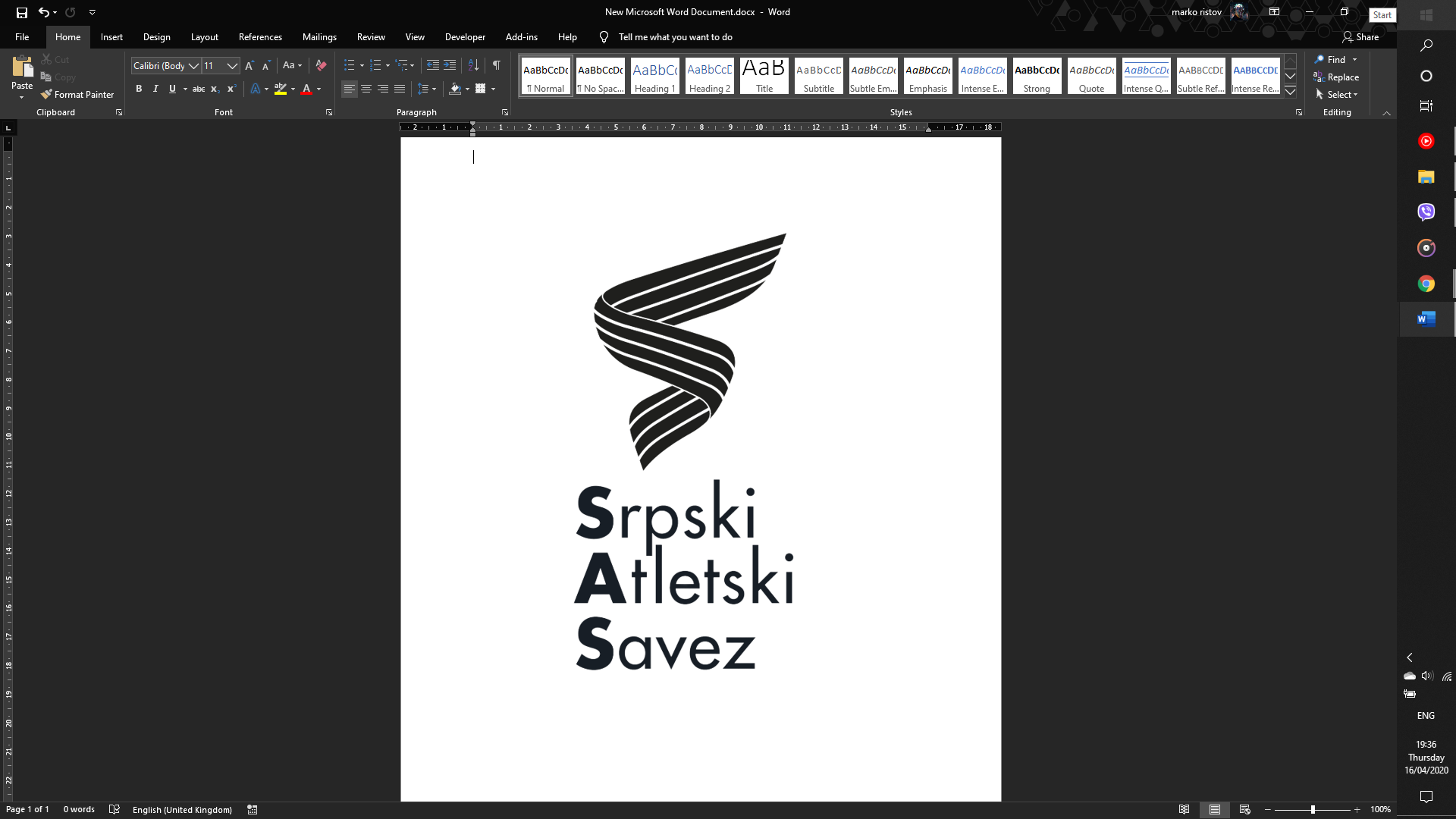 PRAVILA KOJA SE ODNOSE NA OPOMENE I/ILI ISKLJUČENJA (DQ) IZREČENA TOKOM TAKMIČENJACR18.5 – nesportsko ponašanje / nedolično ponašanjeTR 5.11– nepoštovanje pravila koja se tiču odeće/obuće/startnih brojevaTR 6.3.1 - pokušaj ubrzavanja kretanja učesnika takmičenjaTR 6.3.2 – korišćenje elektronskih uređaja /telefon,video CD player…TR 6.3.3 – korišćenje tehnologije ili naprava koje pružaju pomoćTR 6.3.4 – korišćenje mehaničke pomoćiTR 6.3.5 - dobijanje saveta ili druge podrške nekog zvaničnog lica takmičenjaTR 6.3.6 - dobijanje fizičke pomoći od drugog takmičara*TR7.2 - diskvalifikacija iz drugih disciplina [zbog narušavanja člana 18.5 Pravila za atletska takmičenja, uključujući i član 16.5 Tehničkih pravilaTR 16.5.3-  žuti karton zbog ometanje na startuTR 16.8 – pogrešan startTakmičar ili, u slučaju štafetne trke, njegov tim, dobiće opomenu /ŽUTI KARTONTR 17.4.1 - ako je gurnut ili na drugi način nateran od strane drugog lica da nagazi unutrašnji ivičnjak ili liniju koja označava ivicu TR 17.4.3 (L) - ako u svim  trkama koje se trče u odvojenim stazama, jednom nagazi liniju sa njegove leve strane, unutrašnji ivičnjak ili liniju koja označava ivicu) na kriviniTR 17.4.4 (L) - ako  u svim trkama (ili u bilo kom delu trke) koje se ne trče u odvojenim stazama, nagazi jednom na ili preko unutrašnjeg ivičnjaka ili linije koja označava ivicu (TR17.3.2) na krivini TR 17.2.2 – guranje / ometanjeTR 17.3.1– prekršaj na staziTR 17.3.2– gaženje više puta unutrašnje  linije stazeTR 17.5 .3  -  napuštanje dodeljene staze/ ulazak u unutrašnju stazu pre obeležene linije ulaskaTR 17.6   – nastavak trke posle svojevoljnog napuštanja atletske stazeTR 22.6 –   nepreskakanje svake preponeTR 22.6.1 – odskočna noga u trenutku prelaska prepone nalazi se ispod horizontalne ravni vrha preprekeTR 22.6.2 – obaranje / pomeranje prepone na nedozvoljen načinTR 22.6.3 – obaranje / pomeranje prepone u drugoj stazi i ometanje drugog takmičaraTR 24.5 – trčanje bez štafetne palice u ruci / završavanje trke bez palice u ruciTR 24.5 – nedozvoljeno nošenje štafetne palice u ruci (npr. nošenje rukavica ili premazivanje ruku bilo kakvim sredstvom)TR 24.6 – nedozvoljeno podizanje štafetne palice posle ispadanjaTR 24.7 – predavanje štafetne palice van prostora za izmenu (prerana / prekasna izmena)TR 24.8 - povreda TR17.2 / ometanje prilikom izmene  TR 24.9 - uzimanje/podizanje štafetne palice drugog timaTR 24.10 - trčanje više od jedne etape / korišćenje više od četiri zameneTR 24.11 – trčanje štafete redosledom koji nije u prijaviTR 24.13 - napuštanje dodeljene staze/ ulazak u unutrašnju stazu pre obeležene linije ulaskaTR 24.14 – prerano napuštanje dodeljene staze/ ulazak u unutrašnju stazu pre obeležene linije ulaskaTR 24.15 – prerano napuštanje dodeljene staze/ ulazak u unutrašnju stazu pre obeležene linije ulaskaTR 24.16.1 – prerano napuštanje dodeljene staze/ ulazak u unutrašnju stazu pre obeležene linije ulaskaTR 24.19 - započinjanje trčanja izvan zone izmeneTR 24.20 - menjanje rasporeda na početku prostora za izmenu palica TR 24.21 - guranje / ometanje prilikom izmene palicaTR 44.6  - napuštanje dodeljene staze/ ulazak u unutrašnju stazu pre obeležene linije ulaska (trčanje u dvorani)TR 48.4 - menjanje rasporeda na početku prostora za izmenu palica (trčanje u dvorani)